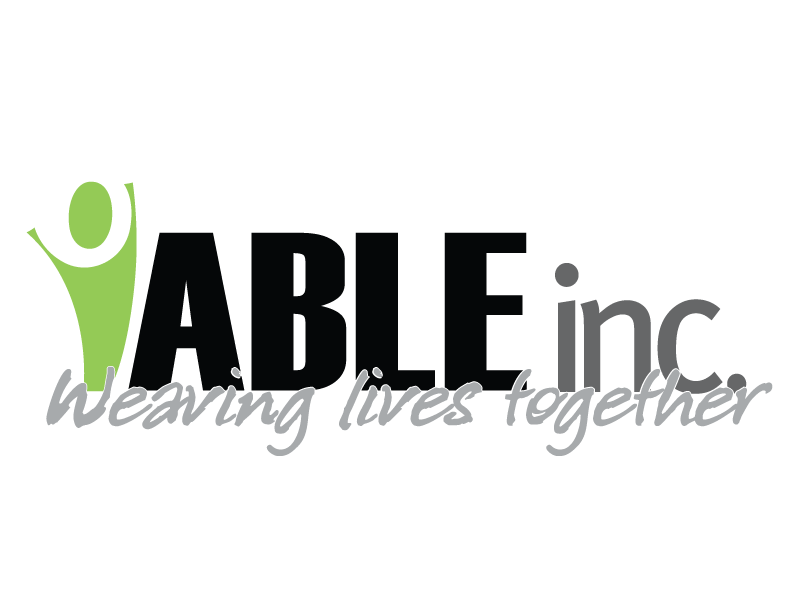 May 14, 2020Dear Employees,Thank you so much for all you are doing.  The stats below demonstrate all your hard work!  Total staff tested: 72; (25 of those were tested due to symptoms or possible exposure)Total positive staff: 1Total people supported tested: 6Total positive people supported: ZERO! This is a great tribute to all your hard work!As you know there are new changes in Federal and State policy.  Last Friday, the Governor lifted the travel ban. There have also been more businesses reopening.  Because of these new directives and because many businesses are implementing UNIVERSAL PRECAUTIONS, we are also adjusting.  We are no longer asking employees to shelter in place. However, we are asking employees to be extra cautious.  Please see attached document.  Our greatest weapon against the virus is UNIVERSAL PRECAUTIONS!  We need to remain diligent in our practices!   If you have any suggestions to increase the level of awareness please contact your Support Coordinator. Because we have well established routines and because there are new national and state issuances, the ABLE, Inc. Board of Directors has decided to allow families to visit people supported as soon as this weekend. The outdoors is a great tool for this start.  We are asking the Support Coordinators to reach out to families to schedule an outdoor visit. The Support Coordinators will facilitate the visits and will request families to follow a written protocol.  Again, thank you for all that you are doing for the people you support!  Sincerely, Mary AndersonExecutive Director